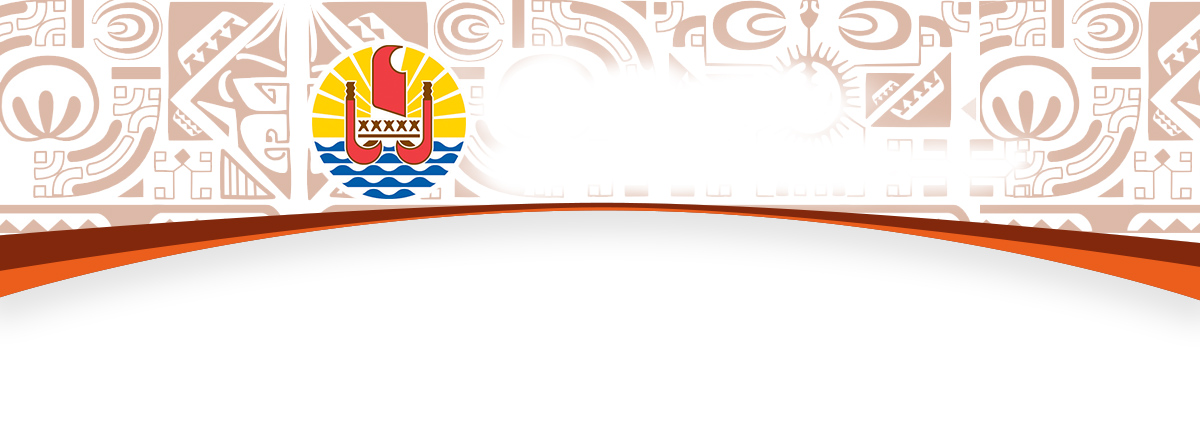 BUREAU DE LA COMMUNICATIONCommuniqué de presseVendredi 22 novembre 2013Réception officielle du Nonce apostoliqueLe Président Gaston Flosse salue l’œuvre des églisesLe Président Gaston Flosse a reçu hier matin pour un entretien privé le nonce apostolique, Monseigneur Martin Krebs, ambassadeur du Saint Siège à Wellington et délégué apostolique pour le Pacifique. La rencontre en privé a été suivie d’un  rencontre avec le conseil des ministres et d’un déjeuner officiel. Monseigneur Krebs était accompagné de Monseigneur Hubert Coppenrath, archevêque émérite de Papeete, de Monseigneur Pascal Chang-Soi, évêque de Taiohae et administrateur apostolique du diocèse de Papeete, ainsi que Monsieur Dominique Soupé, chancelier de l’évêché. Le Président Gaston Flosse a tenu à exprimer la reconnaissance du gouvernement de la Polynésie française pour l’œuvre réalisée par les différentes Confessions de manière générale, et de l’Eglise catholique en particulier, en faveur de l’éducation, de la jeunesse et dans le domaine social. Il a souligné que les ministres, de confessions différentes, étaient tous des femmes et des hommes de convictions. Le Président a exprimé le souhait qu’un successeur puisse être désigné rapidement pour conduire l’archidiocèse de Papeete, après que le Pape ait accepté la démission de Mgr Hubert Coppenrath pour limite d’âge en mars 2011.Son Excellence l’ambassadeur du Saint Siège a pour sa part souligné le caractère exceptionnel de l’accueil qu’il a reçu à Tahiti, notamment de la part du gouvernement, précisant que même dans les pays où il va présenter ses lettres de créances, il ne reçoit pas d’habitude un accueil aussi chaleureux. Mgr Krebs a fait état de sa rencontre avec le Souverain pontife, le Pape François, qu’il a rencontré à la fin du mois d’octobre avant de venir prendre ses fonctions dans le Pacifique. Il est porteur des salutations et de la bénédiction du Pape François aux responsables et aux peuples du Pacifique. Il a indiqué que, si le peuple, comme c’est le cas en Polynésie française, vit encore des moments difficiles, il ne doit pas oublier pour autant que la vie est belle. Il a senti ici cette joie de vivre qui sait transcender les difficultés, et qui est porteuse d’espoir. Il a enfin indiqué que le renouvellement de l’archevêque de Papeete faisait partie de ses préoccupations et qu’il était également venu pour trouver une solution.-o-o-o-o-o-